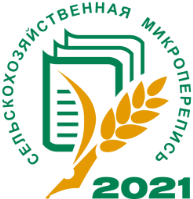 А к Вам уже приходил переписчик? С 1 августа 2021г. в каждом муниципальном районе нашей республики проходит сельскохозяйственная микроперепись. К работе привлечён персонал полевого уровня, это инструктора и переписчики, на плечи которых возложена одна из самых сложных задач  - сбор информации непосредственно в хозяйствах населения, а также у председателей некоммерческих товариществ. Если Вы видите энергичного, доброжелательного человека в ярко-зелёном жилете  и бейсболке с эмблемой "СХМП-2021"  - это говорит о том, что к Вам идёт переписчик. При опросе  он использует планшет, в отдельных случаях бланки.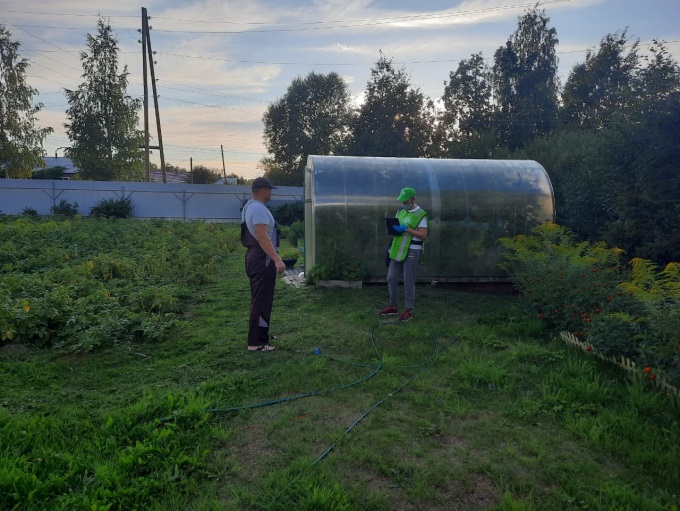 За первые десять дней опрошено более 30% хозяйств. Отношение жителей нашей республики к данному масштабному обследованию, в основном, положительное. Большинство респондентов встречают переписчиков с пониманием, добросовестно отвечают на вопросы. Хочется ещё раз отметить, что все данные микропереписи носят конфиденциальный характер и будут использованы исключительно в статистических целях. Copyright  © Территориальный орган Федеральной службы 
государственной статистики по Республике Карелия